LASBIENAVENTURANZASMATEO 5:1-12 “Bienaventurados los de corazón limpio, porque ellos verán a Dios.”MATEO 5:8"Alégrense y muéstrense contentos, porque será grande la recompensa que recibirán en el cielo." Mateo 5:12COMPLETA EL ESPACIO VACIO(Mateo 5:3-10)1. "Jesús, al ver toda aquella muchedumbre, subió al monte. Se sentó y sus _____________se reunieron a su alrededor." 2. "Entonces comenzó a hablar y les enseñaba diciendo" ." (Mateo 5:1-2)3. «Felices los que tienen el espíritu del pobre, porque de ellos es el ________de los Cielos. 4. Felices los que lloran, porque recibirán ___________ 5. Felices los ____________, porque recibirán la tierra en herencia6. Felices los que tienen hambre y sed de ________, porque serán saciados. 7. Felices los ________porque obtendrán misericordia. 8. Felices los de ________   ________, porque verán a Dios. 9. Felices los que trabajan por la _____, porque serán reconocidos como hijos de Dios. 10. Felices los que son _________ por causa del bien, porque de ellos es el Reino de los Cielos. 11. Felices ustedes, cuando por causa mía los insulten, los persigan y les levanten toda clase de calumnias. 12. Alégrense y muéstrense contentos, porque será grande la recompensa que recibirán en el cielo." LAS BIENAVENTURANZAS(MATEO 5:1-12)S G I N J M L S E R O D A C I F I C A PM K P E R S E C U C I O N B M N H G B UJ H U O O P L M N B V C V C X Z I O L WO P I U B T R E A Q S O A Z O G N M S UJ H G F D R T Y U N S O J I H L O O U TG H J D A D E R E H S E W S X C S B N IY U U I O P L K J H G O D S A O S E N RS A C I A D O S H G F D S A I W O R O IL I O P J J P G N D Y W P D C V I N D PJ U S T I C I A B O C X R W E D P R R SH Y U J K I J K L O I O Y T R E M O A ES O T N E I D E S T C C G S J N I G L ES D C M J U Y H G I V F A E D C L R A DO Y U R K I O L R M K I U L H H Y G G SA D T R E G V E H J D M K I O L I U Y ER F G T R I S L K M N H Y T G S V F R RG C V F R I N U Y O N A R O L L N E D BE H Y T M B V O R E D C V F R T G O M OL U J H Y T R E W M J H Y T G B L O C PA U Y H G T O D A R U T N E V A N E I B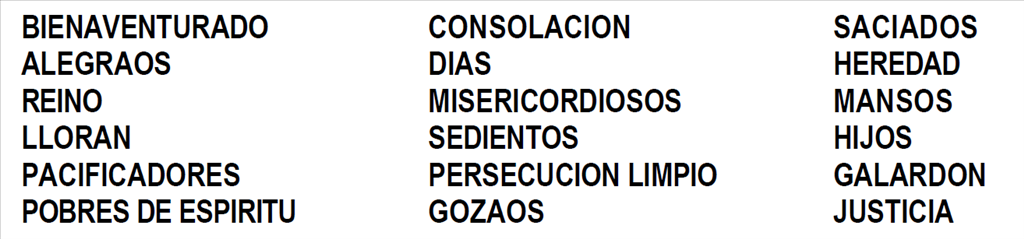 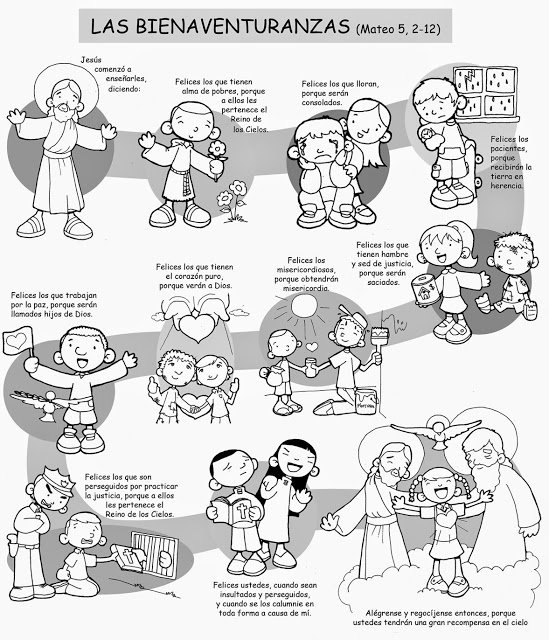 